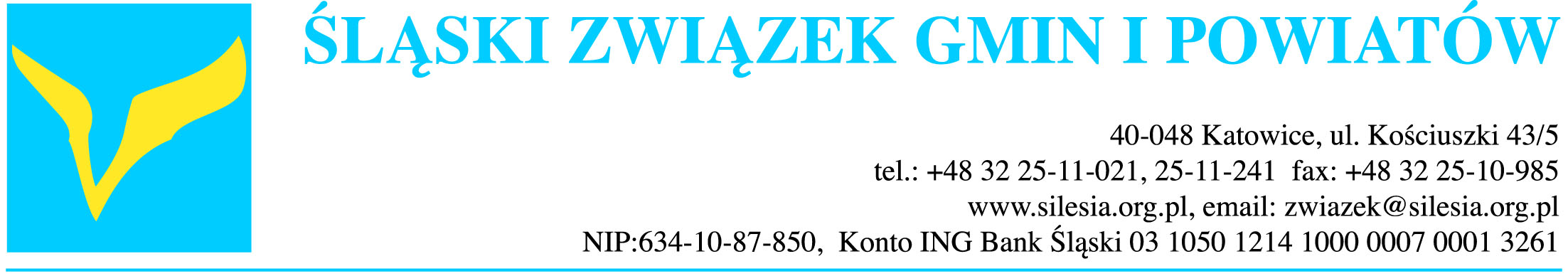 Stanowisko  Zarządu Śląskiego Związku Gmin i Powiatówz dnia 17 maja 2019 r.w sprawie:	koniecznych zmian w programie Czyste PowietrzeWe wrześniu 2018 r. Narodowy Fundusz Ochrony Środowiska i Gospodarki Wodnej (NFOŚiGW) uruchomił program Czyste Powietrze, który zakłada wymianę źródeł ciepła i termomodernizację 4 milionów budynków mieszkalnych. Według założeń NFOŚiGW realizacja tego programu kosztować będzie 103 miliardy złotych na przestrzeni 10 lat. Stworzenie programu Czyste Powietrze samorządy województwa śląskiego przyjęły z dużą nadzieją, gdyż jest on niezbędnym elementem antysmogowej polityki. Jednak po ponad pół roku od jego uruchomienia z niepokojem obserwujemy głęboką dysfunkcyjność sposobu jego wdrażania. Liczba podpisanych umów w całym kraju nie przekracza 10 tysięcy, co przy założeniu koniecznych modernizacji na poziomie 400 tysięcy budynków rocznie, jest wartością znikomą i nie przynoszącą widocznego efektu poprawy jakości powietrza. Wśród przyczyn tego stanu upatrujemy to, iż obecne kanały dystrybucji, tj. wojewódzkie fundusze ochrony środowiska i gospodarki wodnej (WFOŚiGW), nie są w stanie zapewnić sprawnej i  szybkiej obsługi beneficjentów. Przyczynia się to do narastającej frustracji i zniechęcenia wśród osób planujących modernizację źródeł ciepła i docieplenie domu, które miesiącami oczekują na decyzję WFOŚiGW. W związku z powyższym apelujemy do Rządu RP o pilne usprawnienie dystrybucji programu Czyste Powietrze i stworzenie bardziej przyjaznych dla beneficjentów procedur aplikacyjnych. O tym, iż bez takiej reformy program nie przyniesie oczekiwanych rezultatów piszą eksperci Komisji Europejskiej, którzy w ramach inicjatywy Catching Up Regions doradzają Rządowi polskiemu przy reformie tego programu. Komisja Europejska wskazuje jednocześnie gotowość do przekazania na Czyste Powietrze wielomiliardowej pomocy w przyszłej perspektywie finansowej 2021–2027. Tej szansy nie możemy zaprzepaścić, gdyż środki krajowe będą niewystarczające dla przeprowadzenia tak szerokiego programu. Oczekujemy, iż na najbliższym posiedzeniu Komitetu Sterującego do spraw Krajowego Programu Ochrony Powietrza zostaną podjęte decyzje o usprawnieniu systemu dystrybucji, tak aby program ten stał się prawdziwym bodźcem do przyspieszenia działań dla rozwiązania problemu niskiej emisji – głównego źródła zanieczyszczenia powietrza w Polsce.